СОВЕТ ДЕПУТАТОВ МУНИЦИПАЛЬНОГО ОБРАЗОВАНИЯ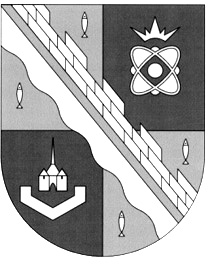 СОСНОВОБОРСКИЙ ГОРОДСКОЙ ОКРУГ ЛЕНИНГРАДСКОЙ ОБЛАСТИ(ЧЕТВЕРТЫЙ СОЗЫВ)Р Е Ш Е Н И Еот 31.01.2020 года № 13Рассмотрев представленный проект, совет депутатов Сосновоборского городского округаР Е Ш И Л:1. Внести изменения в решение совета депутатов от 25.10.2019 N36 «Об утверждении адресного плана ремонта пешеходных дорожек и тротуаров на территории города Сосновый Бор на 2019 – 2025 годы» дополнив его пунктами 4_1 – 4_3 в следующей редакции:«4_1. Установить, что включение дополнительных пешеходных дорожек и тротуаров в «Адресный план ремонта пешеходных дорожек и тротуаров на территории города Сосновый Бор на 2019 – 2025 годы» осуществляется ежегодно в декабре текущего года в количестве пешеходных дорожек и тротуаров, по которым в текущем году был выполнен ремонт в соответствии с утвержденным планом.4_2. Отбор пешеходных дорожек и тротуаров, подлежащих включению в «Адресный план ремонта пешеходных дорожек и тротуаров на территории города Сосновый Бор на 2019 – 2025 годы», осуществляется с учетом поступивших предложений депутатов, на основе рейтингового голосования.4_3. Включению в «Адресный план ремонта пешеходных дорожек и тротуаров на территории города Сосновый Бор на 2019 – 2025 годы» подлежат пешеходные дорожки и тротуары, по которым в соответствии с заключением администрации городского округа, отсутствует необходимость их реконструкции в рамках адресной инвестиционной программы строительства за счет средств местного бюджета либо в составе проектов благоустройства общественно значимых территорий городского округа.»2. Настоящее решение вступает в силу со дня принятия.3. Настоящее решение обнародовать на сайте городской газеты «Маяк».Председатель совета депутатовСосновоборского городского округа                                        В.Б.Садовский«О внесении изменений в решение совета депутатов от 25.10.2019 N36»